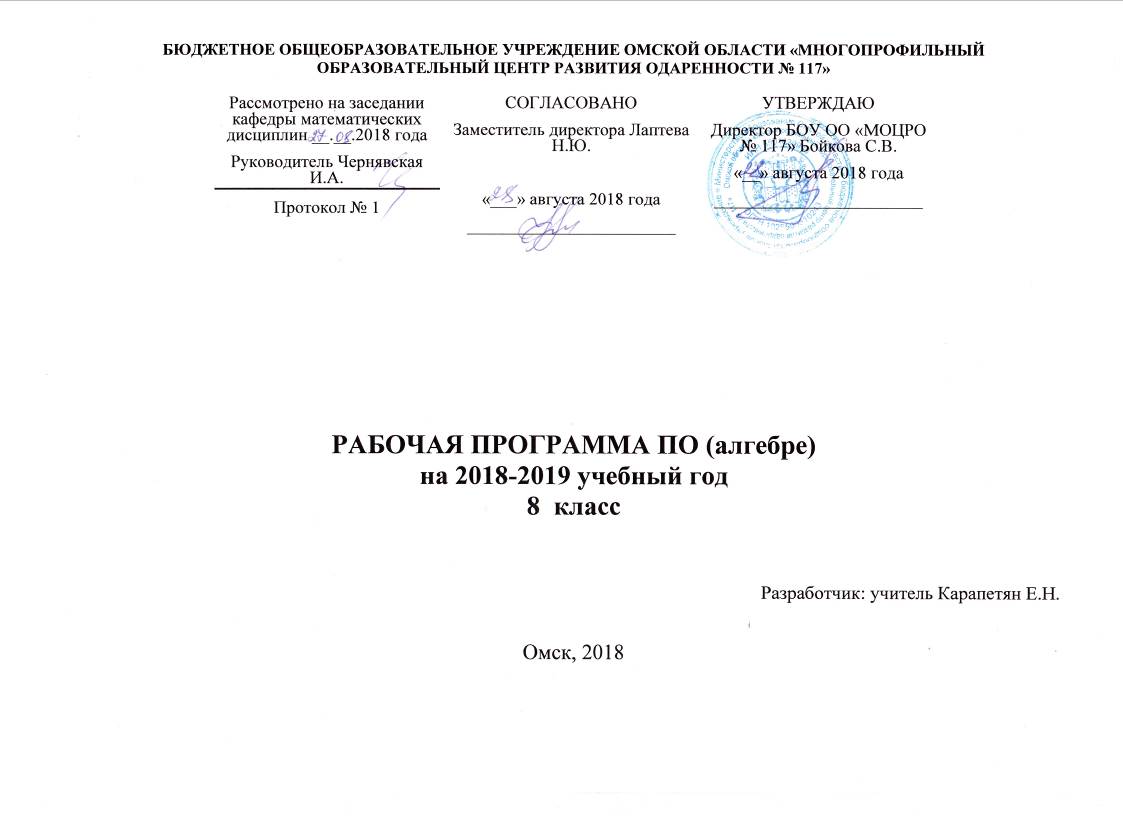 Пояснительная запискаРабочая программа по алгебре  для 8 классов составлена в соответствии с правовыми и нормативными документами:Федеральный Закон «Об образовании в Российской Федерации» (от 29.12. . № 273-ФЗ);Федеральный Закон от 01.12.2007 г. № 309 (ред. от 23.07.2013 г.) «О внесении изменений в отдельные законодательные акты Российской Федерации в части изменения и структуры Государственного образовательного стандарта»;Приказ Минобразования России от 05.03.2004 г. № 1089 «Об утверждении федерального компонента государственных образовательных стандартов начального общего, основного общего и среднего (полного) общего образования»;Приказ Министерства образования и науки Российской Федерации от 31 декабря . № 1577 «О внесении изменений в федеральный государственный образовательный стандарт основного общего образования, утвержденный приказом Министерства образования и науки Российской Федерации от 17 декабря . № 1897»;Приказ Министерства образования и науки Российской Федерации от 31 декабря . № 1578 «О внесении изменений в федеральный государственный образовательный стандарт среднего общего образования, утвержденный приказом Министерства образования и науки Российской Федерации от 17 мая . № 413»;Примерной  программой по предмету «Математика 5-9 классы» 3-е издание переработанное под ред.О.С. Кузнецова — М.: Просвещение . Сборник рабочих программ для общеобразовательных учреждений. Геометрия 7-9 классы. Составитель: Бурмистрова Т.А.- 3 изд., М.: Просвещение, .             Программа обеспечивает обязательный минимум подготовки учащихся по  алгебре, определяемый образовательным стандартом, соответствует общему уровню развития и подготовки учащихся данного возраста. ЦелиИзучение алгебры в 8 классе направлено на достижение следующих целей: овладение системой математических знаний и умений, необходимых для применения в практической деятельности, изучения смежных дисциплин, продолжения образования;интеллектуальное развитие, формирование качеств личности, необходимых человеку для полноценной жизни в современном обществе, свойственных математической деятельности: ясности и точности мысли, критичности мышления, интуиции, логического мышления, элементов алгоритмической культуры, способности к преодолению трудностей;формирование представлений об идеях и методах математики как универсального языка науки и техники, средства моделирования явлений и процессов;воспитание культуры личности, отношения к математике как к части общечеловеческой культуры, играющей особую роль в общественном развитии.Задачи:При изучении курса алгебры на базовом уровне продолжаются и получают развитие содержательные линии: «Числа и вычисления», «Выражения и их преобразования», «Функции», «Уравнения и неравенства», «Геометрия», «Элементы комбинаторики, теории вероятностей, статистики и логики». В рамках указанных содержательных линий решаются следующие задачи:развитие представление о числе и роли вычислений в человеческой практике; формирование практических навыков выполнения устных, письменных, инструментальных вычислений, развитие вычислительной культуры;овладение символическим языком алгебры, выработка формально-оперативные алгебраических умений и применение их к решению математических и нематематических задач;изучение свойств и графиков элементарных функций, научиться использовать функционально-графические представления для описания и анализа реальных зависимостей;развитие пространственных представлений и изобразительных умений, освоение основных фактов и методов планиметрии, знакомство с простейшими пространственными телами и их свойствами;получение представления о статистических закономерностях в реальном мире и о различных способах их изучения, об особенностях выводов и прогнозов, носящих вероятностный характер;развитие логического мышления и речи – умения логически обосновывать суждения, проводить несложные систематизации, приводить примеры и контрпримеры, использовать различные языки математики (словесный, символический, графический) для иллюстрации, интерпретации, аргументации и доказательства;формирование представления об изучаемых понятиях и методах как важнейших средствах математического моделирования реальных процессов и явлений.Общая характеристика учебного предметаВ курсе алгебры можно выделить следующие основные содержательные линии: арифметика; алгебра; функции; вероятность и статистика. Наряду с этим в содержание включены два дополнительных методологических раздела: логика и множества; математика в историческом развитии, что связано с реализацией целей общеинтеллектуального и общекультурного развития учащихся. Содержание каждого из этих разделов разворачивается в содержательно-методическую линию, пронизывающую все основные содержательные линии. При этом первая линия — «Логика и множества» — служит цели овладения учащимися некоторыми элементами универсального математического языка, вторая — «Математика в историческом развитии» — способствует созданию общекультурного, гуманитарного фона изучения курса. Содержание линии «Арифметика» служит базой для дальнейшего изучения учащимися математики, способствует развитию их логического мышления, формированию умения пользоваться алгоритмами, а также приобретению практических навыков, необходимых в повседневной жизни. Развитие понятия о числе в основной школе связано с рациональными и иррациональными числами, формированием первичных представлений о действительном числе. Содержание линии «Алгебра» способствует формированию у учащихся математического аппарата для решения задач из разделов математики, смежных предметов и окружающей реальности. Язык алгебры подчёркивает значение математики как языка для построения математических моделей процессов и явлений реального мира.Развитие алгоритмического мышления, необходимого, в частности, для освоения курса информатики, и овладение навыками дедуктивных рассуждений также являются задачами изучения алгебры. Преобразование символьных форм вносит специфический вклад в развитие воображения учащихся, их способностей к математическому творчеству. В основной школе материал группируется вокруг рациональных выражений. Содержание раздела «Функции» нацелено на получение школьниками конкретных знаний о функции как важнейшей математической модели для описания и исследования разнообразных процессов. Изучение этого материала способствует развитию у учащихся умения использовать различные языки математики (словесный, символический, графический), вносит вклад в формирование представлений о роли математики в развитии цивилизации и культуры. Раздел «Вероятность и статистика» — обязательный компонент школьного образования, усиливающий его прикладное и практическое значение. Этот материал необходим, прежде всего, для формирования у учащихся функциональной грамотности — умения воспринимать и критически анализировать информацию, представленную в различных формах, понимать вероятностный характер многих реальных зависимостей, производить простейшие вероятностные расчёты. Изучение основ комбинаторики позволит учащемуся осуществлять рассмотрение случаев, перебор и подсчёт числа вариантов, в том числе в простейших прикладных задачах.__ При изучении статистики и вероятности обогащаются представления о современной картине мира и методах его исследования, формируется понимание роли статистики как источника социально значимой информации и закладываются основы вероятностного мышления.           Место предмета в учебном планеСогласно учебному плану на изучение алгебры в 8 классе отводится 102 ч из расчета 3 ч в неделю. Программа обеспечивает достижение следующих результатов освоения образовательной программы основного общего образования:личностные:1) сформированность ответственного отношения к учению, готовность и способности обучающихся к саморазвитию и самообразованию на основе мотивации к обучению и познанию, выбору дальнейшего образования на базе ориентировки в мире профессий и профессиональных предпочтений, осознанному построению индивидуальной образовательной траектории с учётом устойчивых познавательных интересов;2) сформированность целостного мировоззрения, соответствующего современному уровню развития науки и общественной практики;3) сформированность коммуникативной компетентности в общении и сотрудничестве со сверстниками, старшими и младшими, в образовательной, общественно полезной, учебно-исследовательской, творческой и других видах деятельности;4) умение ясно, точно, грамотно излагать свои мысли в устной и письменной речи, понимать смысл поставленной задачи, выстраивать аргументацию, приводить примеры и контрпримеры;5) представление о математической науке как сфере человеческой деятельности, об этапах её развития, о её значимости для развития цивилизации;6) критичность мышления, умение распознавать логически некорректные высказывания, отличать гипотезу от факта;7) креативность мышления, инициативу, находчивость, активность при решении геометрических задач;8) умение контролировать процесс и результат учебной математической деятельности;9) способность к эмоциональному восприятию математических объектов, задач, решений, рассуждений;метапредметные:1) умение самостоятельно планировать альтернативные пути достижения целей, осознанно выбирать наиболее эффективные способы решения учебных и познавательных задач;2) умение осуществлять контроль по результату и по способу действия на уровне произвольного внимания и вносить необходимые коррективы;3) умение адекватно оценивать правильность или ошибочность выполнения учебной задачи, её объективную трудность и собственные возможности её решения;4) осознанное владение логическими действиями определения понятий, обобщения, установления аналогий, классификации на основе самостоятельного выбора оснований и критериев, установления родовидовых связей;5) умение устанавливать причинно-следственные связи, строить логическое рассуждение, умозаключение (индуктивное, дедуктивное и по аналогии) и выводы;6) умение создавать, применять и преобразовывать знаково-символические средства, модели и схемы для решения учебных и познавательных задач;7) умение организовывать учебное сотрудничество и совместную деятельность с учителем и сверстниками: определять цели, распределять функции и роли участников, общие способы работы; умение работать в группе: находить общее решение и разрешать конфликты на основе согласования позиций и учёта интересов; слушать партнёра; формулировать, аргументировать и отстаивать своё мнение;8) формирование и развитие учебной и общепользовательской компетентности в области использования информационно-коммуникационных технологий (ИКТ-компетентности);9) формирование первоначальных представлений об идеях и о методах математики как об универсальном языке науки и техники, о средстве моделирования явлений и процессов;10) умение видеть математическую задачу в контексте проблемной ситуации в других дисциплинах, в окружающей жизни;11) умение находить в различных источниках информацию, необходимую для решения математических проблем, и представлять её в понятной форме; принимать решение в условиях неполной и избыточной, точной и вероятностной информации;12) умение понимать и использовать математические средства наглядности (рисунки, чертежи, схемы и др.) для иллюстрации, интерпретации, аргументации;13) умение выдвигать гипотезы при решении учебных задач и понимать необходимость их проверки;14) умение применять индуктивные и дедуктивные способы рассуждений, видеть различные стратегии решения задач;15) понимание сущности алгоритмических предписаний и умение действовать в соответствии с предложенным алгоритмом;16) умение самостоятельно ставить цели, выбирать и создавать алгоритмы для решения учебных математических проблем;17) умение планировать и осуществлять деятельность, направленную на решение задач исследовательского характера.предметные:1) умение работать с математическим текстом (структурирование, извлечение необходимой информации), точно и грамотно выражать свои мысли в устной и письменной речи, применяя математическую терминологию и символику, использовать различные языки математики (словесный, символический, графический), обосновывать суждения, проводить классификацию, доказывать математические утверждения;2) владение базовым понятийным аппаратом: иметь представление о числе, владение символьным языком алгебры, знание элементарных функциональных зависимостей, формирование представлений о статистических закономерностях в реальном мире и о различных способах их изучения, об особенностях выводов и прогнозов, носящих вероятностный характер;3) умение выполнять алгебраические преобразования рациональных выражений, применять их для решения учебных  математических задач и задач, возникающих в смежных  учебных предметах;4) умение пользоваться математическими формулами и самостоятельно составлять формулы зависимостей между величинами на основе обобщения частных случаев и эксперимента;5) умение решать линейные и квадратные уравнения и неравенства, а также приводимые к ним уравнения, неравенства, системы; применять графические представления для решения и исследования уравнений, неравенств, систем; применять полученные умения для решения задач из математики, смежных предметов, практики;6) овладение системой функциональных понятий, функциональным языком и символикой, умение строить графики функций, описывать их свойства, использовать функционально-графические представления для описания и анализа математических задач и реальных зависимостей;7) овладение основными способами представления и анализа статистических данных; умение решать задачи на нахождение частоты и вероятности случайных событий;8) умение применять изученные понятия, результаты и методы при решении задач из различных разделов курса, в том числе задач, не сводящихся к непосредственному применению известных алгоритмов.Учебно-методический комплект: 1. Учебник «Алгебра – 8»  / Ю.М. Колягин, М.В.Ткачева , Н.Е. Федорова, М.И. Шабунин. и др.- М.: Просвещение, 2018г.2. Программа. Планирование учебного материала. Бурмистрова Т.А. Алгебра  7 - 9 классы. Программы общеобразовательных учреждений. М., «Просвещение», 2009.3. Алгебра. Дидактические материалы. 8 класс, /М.В.Ткачева, Н.Е. Федорова, М.И. Шабунин. и др.- М.: Просвещение, 2015г.4. Тематические тесты для 8 класса/ М.В.Ткачева - М.: Просвещение, 2010г.5. Методические рекомендации для 7-9 классов /Ю.М. Колягин, М.В.Ткачева, Н.Е. Федорова, М.И. Шабунин.Содержание курсаАРИФМЕТИКАРациональные числа. Расширение множества натуральных чисел до множества целых. Множества целых чисел до множества рациональных. Рациональное число как отношение m : n, где т — целое число, n — натуральное. Степень с целым показателем.Действительные числа. Квадратный корень из числа. Корень третьей степени. Запись корней с помощью степени с дробным показателем.Понятие об иррациональном числе. Иррациональность числа и несоизмеримость стороны и диагонали квадрата. Десятичные приближения иррациональных чисел. Множество действительных чисел; представление действительных чисел бесконечными десятичными дробями. Сравнение действительных чисел.Координатная прямая. Изображение чисел точками координатной прямой. Числовые промежутки.Измерения, приближения, оценки. Размеры объектов окружающего мира (от элементарных частиц до Вселенной),длительность процессов в окружающем мире. Выделение множителя — степени десяти в записи числа. Приближённое значение величины, точность приближения. Прикидка и оценка результатов вычислений.АЛГЕБРААлгебраические выражения. Буквенные выражения (выражения с переменными). Числовое значение буквенного выражения. Допустимые значения переменных. Подстановка выражений вместо переменных. Преобразование буквенных выражений на основе свойств арифметических действий. Равенство буквенных выражений. Тождество. Степень с натуральным показателем и её свойства. Одночлены и многочлены. Степень многочлена. Сложение, вычитание, умножение многочленов. Формулы сокращённого умножения: квадрат суммы и квадрат разности. Формула разности квадратов. Преобразование целого выражения в многочлен. Разложение многочленов на множители. Многочлены с одной переменной. Корень многочлена. Квадратный трёхчлен; разложение квадратного трёхчлена на множители. Алгебраическая дробь. Основное свойство алгебраической дроби. Сложение, вычитание, умножение, деление алгебраических дробей. Степень с целым показателем и её свойства.Рациональные выражения и их преобразования. Доказательство тождеств. Квадратные корни. Свойства арифметических квадратныхкорней и их применение к преобразованию числовых выражений и вычислениям.Уравнения. Уравнение с одной переменной. Корень уравнения. Свойства числовых равенств. Равносильность уравнений.Линейное уравнение. Квадратное уравнение: формула корней квадратного уравнения. Теорема Виета. Решение уравнений, сводящихся к линейным и квадратным. Примеры решения уравнений третьей и четвёртой степеней. Решение дробно-рациональных уравнений.Уравнение с двумя переменными. Линейное уравнение с двумя переменными, примеры решения уравнений в целых числах.Система уравнений с двумя переменными. Равносильность систем. Системы двух линейных уравнений с двумя переменными; решение подстановкой и сложением. Примеры решения систем нелинейных уравнений с двумя переменными. Решение текстовых задач алгебраическим способом. Декартовы координаты на плоскости. Графическая интерпретация уравнения с двумя переменными. График линейного уравнения с двумя переменными; угловой коэффициент прямой; условие параллельности прямых. Графики простейших нелинейных уравнений: парабола, гипербола, окружность. Графическая интерпретация систем уравнений с двумя переменными.Неравенства. Числовые неравенства и их свойства. Неравенство с одной переменной. Равносильность неравенств. Линейные неравенства с одной переменной. Квадратные неравенства. Системы неравенств с одной переменной.ФУНКЦИИОсновные понятия. Зависимости между величинами. Понятие функции. Область определения и множество значений функции. Способы задания функции. График функции. Свойства функций, их отображение на графике. Примеры графиков зависимостей, отражающих реальные процессы.Числовые функции. Функции, описывающие прямую и обратную пропорциональные зависимости, их графики и свойства. Линейная функция, её график и свойства. Квадратичная функция, её график и свойства. Степенные функции с натуральными показателями 2 и 3, их графики и свойства. Графики функций y = , y = , у = | х |.Числовые последовательности. Понятие числовой последовательности. Задание последовательности рекуррентной формулой и формулой n-го члена. Арифметическая и геометрическая прогрессии. Формулы n-го члена арифметической и геометрической прогрессий, суммы первых n-х членов. Изображение членов арифметической и геометрической прогрессий точками координатной плоскости. Линейный и экспоненциальный рост. Сложные проценты.ВЕРОЯТНОСТЬ И СТАТИСТИКАОписательная статистика. Представление данных в виде таблиц, диаграмм, графиков. Случайная изменчивость. Статистические характеристики набора данных: среднее арифметическое, медиана, наибольшее и наименьшее значения, размах. Представление о выборочном исследовании.Случайные события и вероятность. Понятие о случайном опыте и случайном событии. Частота случайного события. Статистический подход к понятию вероятности. Вероятности противоположных событий. Независимые события. Умножение вероятностей. Достоверные и невозможные события. Равно возможность событий. Классическое определение вероятности.Комбинаторика. Решение комбинаторных задач перебором вариантов. Комбинаторное правило умножения. Перестановки и факториал.ЛОГИКА И МНОЖЕСТВАТеоретико-множественные понятия. Множество, элемент множества. Задание множеств перечислением элементов, характеристическим свойством. Стандартные обозначения числовых множеств. Пустое множество и его обозначение. Подмножество. Объединение и пересечение множеств, разность множеств. Иллюстрация отношений между множествами с помощью диаграмм Эйлера — Венна.Элементы логики. Понятие о равносильности, следовании, употребление логических связок если ..., то ..., в том и только в том случае, логические связки и, или.МАТЕМАТИКА В ИСТОРИЧЕСКОМ РАЗВИТИИ. История формирования понятия числа: натуральные числа, дроби, недостаточность рациональных чисел для геометрических измерений, иррациональные числа. Старинные системы записи чисел. Дроби в Вавилоне, Египте, Риме. Открытие десятичных дробей. Старинные системы мер. Десятичные дроби и метрическая система мер. Появление отрицательных чисел и нуля. Л. Магницкий. Л. Эйлер. Зарождение алгебры в недрах арифметики. Ал - Хорезми. Рождение буквенной символики. П. Ферма, Ф. Виет, Р. Декарт. История вопроса о нахождении формул корней алгебраических уравнений, неразрешимость в радикалах уравнений степени, большей четырёх. Н. Тарталья, Дж. Кардано, Н. X. Абель, Э. Галуа. Изобретение метода координат, позволяющего переводить геометрические объекты на язык алгебры. Р. Декарт и П. Ферма. Примеры различных систем координат на плоскости. Задача Леонардо Пизанского (Фибоначчи) о кроликах, числа Фибоначчи. Задача о шахматной доске. Истоки теории вероятностей: страховое дело, азартныеигры. П. Ферма и Б. Паскаль. Я. Бернулли. А. Н. Колмогоров.Требования к результатам обучения и освоению содержания курсаСтандарт устанавливает требования к результатам освоения обучающимися основной образовательной программы основного общего образования:личностным, включающим готовность и способность обучающихся к саморазвитию и личностному самоопределению, сформированность их мотивации к обучению и целенаправленной познавательной деятельности, системы значимых социальных и межличностных отношений, ценностно-смысловых установок, отражающих личностные и гражданские позиции в деятельности, социальные компетенции, правосознание, способность ставить цели и строить жизненные планы, способность к осознанию российской идентичности в поликультурном социуме;метапредметным, включающим освоенные обучающимися межпредметные понятия и универсальные учебные действия (регулятивные, познавательные, коммуникативные), способность их использования в учебной, познавательной и социальной практике, самостоятельность планирования и осуществления учебной деятельности и организации учебного сотрудничества с педагогами и сверстниками, построение индивидуальной образовательной траектории;предметным,  включающим освоенные обучающимися в ходе изучения учебного предмета умения специфические для данной предметной области, виды деятельности по получению нового знания в рамках учебного предмета, его преобразованию и применению в учебных, учебно-проектных и социально-проектных ситуациях, формирование научного типа мышления, научных представлений о ключевых теориях, типах и видах отношений, владение научной терминологией, ключевыми понятиями, методами и приемами.Изучение алгебры в основной школе дает возможность обучающимся достичь следующих результатов развития:в личностном направлении:умение ясно, точно, грамотно излагать свои мысли в устной и письменной речи, понимать смысл поставленной задачи, выстраивать аргументацию, приводить примеры и контрпримеры;критичность мышления, умение распознавать логически некорректные высказывания, отличать гипотезу от факта; представление о математической науке как сфере человеческой деятельности, об этапах ее развития, о ее значимости для развития цивилизации; креативность мышления, инициатива, находчивость, активность при решении математических задач; умение контролировать процесс и результат учебной математической деятельности; способность к эмоциональному восприятию математических объектов, задач, решений, рассуждений;в метапредметном направлении:первоначальные представления об идеях и о методах математики как об универсальном языке науки и техники, о средстве моделирования явлений и процессов; умение видеть математическую задачу в контексте проблемной ситуации в других дисциплинах, в окружающей жизни;умение находить в различных источниках информацию, необходимую для решения математических проблем, и представлять ее в понятной форме; принимать решение в условиях неполной и избыточной, точной и вероятностной информации; умение понимать и использовать математические средства наглядности (графики, диаграммы, таблицы, схемы и др.) для иллюстрации, интерпретации, аргументации; умение выдвигать гипотезы при решении учебных задач и понимать необходимость их проверки; умение применять индуктивные и дедуктивные способы рассуждений, видеть различные стратегии решения задач; понимание сущности алгоритмических предписаний и умение действовать в соответствии с предложенным алгоритмом; умение самостоятельно ставить цели, выбирать и создавать алгоритмы для решения учебных математических проблем;умение планировать и осуществлять деятельность, направленную на решение задач исследовательского характера;в предметном направлении:составлять буквенные выражения и формулы по условиям задач; осуществлять в выражениях и формулах числовые подстановки и выполнять соответствующие вычисления, осуществлять подстановку одного выражения в другое; выражать из формул одну переменную через остальные;выполнять основные действия со степенями с натуральными показателями, с многочленами; выполнять разложение многочленов на множители; выполнять тождественные преобразования рациональных выражений;решать линейные уравнения решать линейные решать текстовые задачи алгебраическим методом, интерпретировать полученный результат, проводить отбор решений, исходя из формулировки задачи;изображать числа точками на координатной прямой;определять координаты точки плоскости, строить точки с заданными координатами;находить значения функции, заданной формулой, таблицей, графиком по ее аргументу; находить значение аргумента по значению функции, заданной графиком или таблицей;применять графические представления при решении уравнений, систем, неравенств;описывать свойства изученных функций (у=кх, где к0, у=кх+b, у=х2, у=х3), строить их графики;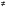 решать комбинаторные задачи путем систематического перебора возможных вариантов, вычислять средние значения результатов измерений;использовать приобретенные знания и умения в практической деятельности и повседневной жизни для:выполнения расчетов по формулам, составления формул, выражающих зависимости между реальными величинами; нахождения нужной формулы в справочных материалах;моделирования практических ситуаций и исследовании построенных моделей с использованием аппарата алгебры;описания зависимостей между физическими величинами соответствующими формулами при исследовании несложных практических ситуаций;интерпретации графиков реальных зависимостей между величинами.Планируемые результаты освоения учебного предмета «Алгебра»Действительные числа.Выпускник научится:• использовать начальные представления о множестве действительных чисел;• оперировать понятием квадратного корня, применять его в вычислениях.Выпускник получит возможность:• развить представление о числе и числовых системах от натуральных до действительных чисел; о роли вычислений в практике;• развить и углубить знания о десятичной записи действительных чисел (периодические и непериодические дроби).Измерения, приближения, оценкиВыпускник научится:• использовать в ходе решения задач элементарные представления, связанные с приближёнными значениями величин.Выпускник получит возможность:• понять, что числовые данные, которые используются для характеристики объектов окружающего мира, являются преимущественно приближёнными, что по записи приближённых значений, содержащихся в информационных источниках, можно судить о погрешности приближения;• понять, что погрешность результата вычислений должна быть соизмерима с погрешностью исходных данных.Алгебраические выраженияВыпускник научится:• оперировать понятиями «тождество», «тождественное преобразование», решать задачи, содержащие буквенные данные; работать с формулами;• выполнять преобразования выражений, содержащих степени с целыми показателями и квадратные корни;• выполнять тождественные преобразования рациональных выражений на основе правил действий над многочленами и алгебраическими дробями;• выполнять разложение многочленов на множители.Выпускник получит возможность научиться:• выполнять многошаговые преобразования рациональных выражений, применяя широкий набор способов и приёмов;• применять тождественные преобразования для решения задач из различных разделов курса (например, для нахождения наибольшего/наименьшего значения выражения).УравненияВыпускник научится:• решать основные виды рациональных уравнений с одной переменной, системы двух уравнений с двумя переменными;• понимать уравнение как важнейшую математическую модель для описания и изучения разнообразных реальных ситуаций, решать текстовые задачи алгебраическим методом;Выпускник получит возможность:• овладеть специальными приёмами решения уравнений и систем уравнений; уверенно применять аппарат уравнений для решения разнообразных задач из математики, смежных предметов, практики;• применять графические представления для исследования уравнений, систем уравнений, содержащих буквенные коэффициенты.НеравенстваВыпускник научится:• понимать и применять терминологию и символику, связанные с отношением неравенства, свойства числовых неравенств;• решать линейные неравенства с одной переменной и их системы; решать квадратные неравенства с опорой на графические представления.Выпускник получит возможность научиться:• разнообразным приёмам доказательства неравенств; уверенно применять аппарат неравенств для решения разнообразных математических задач и задач из смежных предметов, практики;• применять графические представления для исследования неравенств, систем неравенств, содержащих буквенные коэффициенты;• применять аппарат неравенств для решения задач из различных разделов курса.Основные понятия. Числовые функцииВыпускник научится:• понимать и использовать функциональные понятия и язык (термины, символические обозначения);• строить графики элементарных функций; исследовать свойства числовых функций на основе изучения поведения их графиков;• понимать функцию как важнейшую математическую модель для описания процессов и явлений окружающего мира, применять функциональный язык для описания и исследования зависимостей между физическими величинами.Выпускник получит возможность научиться:• проводить исследования, связанные с изучением свойств функций, в том числе с использованием компьютера; на основе графиков изученных функций строить более сложные графики (кусочно-заданные, с «выколотыми» точками и т. п.);• использовать функциональные представления и свойства функций для решения математических задач из различных разделов курса.Описательная статистикаВыпускник научится использовать простейшие способы представления и анализа статистических данных.Выпускник получит возможность приобрести первоначальный опыт организации сбора данных при проведении опроса общественного мнения, осуществлять их анализ, представлять результаты опроса в виде таблицы, диаграммы.Случайные события и вероятностьВыпускник научится находить относительную частоту и вероятность случайного события.Выпускник получит возможность приобрести опыт проведения случайных экспериментов, в том числе с помощью компьютерного моделирования, интерпретации их результатов.Тематическое планированиеСодержание учебного предметаКалендарно-тематическое планированиеЛист корректировки рабочей программы Описание материально-технического обеспеченияУчебник «Алгебра – 8»  / Ю.М. Колягин, М.В.Ткачева  , Н.Е. Федорова, М.И. Шабунин. и др.- М.: Просвещение, 2017г.Алгебра. Дидактические материалы. 7 класс, /М.В.Ткачева, Н.Е. Федорова, М.И. Шабунин. и др.- М.: Просвещение, 2015г.Тематические тесты для 7 класса/ М.В.Ткачева - М.: Просвещение, 2010г.Методические рекомендации для 7-9 классов /Ю.М. Колягин, М.В.Ткачева  , Н.Е. Федорова, М.И. Шабунин   Учебные пособия для учителя Сборник  нормативных документов. Математика, М.:Дрофа.2007 г. Книга для учителя.  Изучение алгебры в 7-9 классах/ Ю.М. Колягин, Ю. В. Сидоров, М.В. Ткачёва и др. – М.: Просвещение, 2002.Алгебра. 7 класс: Поурочные планы (по учебнику Ш.А. Алимова и др.)/Автор сост.Е.Г. Лебедева – Волгоград: Учитель, 2004.Л.Ф. Пичурина. За страницами учебника алгебры. – Москва «Просвещение», 2007.А.Я. Кононов. Задачи по алгебре для 7-9 классов – Москва «Просвещение», 2007.Методическая газета для учителей и МАТЕМАТИКА-приложение к газете «Первое сентября». Журнал «Математика в школе». Цифровые образовательные ресурсы Инструментарий мониторинга результатовЛ.А.Александрова; под ред. А.Г.Мордковича. Алгебра. 8 класс. Самостоятельные работы для учащихся общеобразовательных учреждений  – Москва: Мнемозина , 2010Л.А.Александрова; под ред. А.Г.Мордковича. Алгебра. 8 класс. Контрольные  работы для учащихся общеобразовательных учреждений  – Москва: Мнемозина , 2009Л.И. Звавич, Л.В. Кузнецова, С.Б. Суворова. Дидактические материалы по алгебре для 8 кл. –  Москва: Просвещение, 2011 г.КИМ Алгебра: 8 класс/сост. Л.И.Мартышова. – Москва: ВАКО, 2012 гТребования к уровню подготовки учащихся по алгебреУчащиеся должны уметь: существо понятия математического доказательства; примеры доказательств;существо понятия алгоритма; примеры алгоритмов;как используются математические формулы, уравнения и неравенства; примеры их применения для решения математических и практических задач;как математически определенные функции могут описывать реальные зависимости; приводить примеры такого описания;как потребности практики привели математическую науку к необходимости расширения понятия числа;вероятностный характер многих закономерностей окружающего мира; примеры статистических закономерностей и выводов.уметьсоставлять буквенные выражения и формулы по условиям задач; осуществлять в выражениях и формулах числовые подстановки и выполнять соответствующие вычисления, осуществлять подстановку одного выражения в другое; выражать из формул одну переменную через остальные;выполнять основные действия со степенями с целыми показателями, с многочленами и с алгебраическими дробями; выполнять разложение многочленов на множители; выполнять тождественные преобразования рациональных выражений;решать линейные, квадратные уравнения и рациональные уравнения, сводящиеся к ним, системы двух линейных уравнений и несложные нелинейные системы;решать линейные  неравенства с одной переменной и их системы;решать текстовые задачи алгебраическим методом, интерпретировать полученный результат, проводить отбор решений, исходя из формулировки задачи;изображать числа точками на координатной прямой;определять координаты точки плоскости, строить точки с заданными координатами; изображать множество решений линейного неравенства; находить значения функции, заданной формулой, таблицей, графиком по ее аргументу; находить значение аргумента по значению функции, заданной графиком или таблицей;определять свойства функции по ее графику; применять графические представления при решении уравнений, систем, неравенств; описывать свойства изученных функций, строить их графики;использовать приобретенные знания и умения в практической деятельности и повседневной жизни для:выполнения расчетов по формулам, составления формул, выражающих зависимости между реальными величинами; нахождения нужной формулы в справочных материалах;моделирования практических ситуаций и исследовании построенных моделей с использованием аппарата алгебры; описания зависимостей между физическими величинами соответствующими формулами при исследовании несложных практических ситуаций;интерпретации графиков реальных зависимостей между величинами.Критерии и нормы оценки знаний, умений и навыков учащихся1. Оценка письменных контрольных работ учащихся по алгебре.Ответ оценивается отметкой «5», если:работа выполнена полностью;в логических рассуждениях и обосновании решения нет пробелов и ошибок;в решении нет математических ошибок (возможна одна неточность, описка, которая не является следствием незнания или непонимания учебного материала). Отметка «4» ставится в следующих случаях:работа выполнена полностью, но обоснования шагов решения недостаточны (если умение обосновывать рассуждения не являлось специальным объектом проверки);допущены одна ошибка или есть два – три недочёта в выкладках, рисунках, чертежах или графиках (если эти виды работ не являлись специальным объектом проверки).Отметка «3» ставится, если:допущено более одной ошибки или более двух – трех недочетов в выкладках, чертежах или графиках, но учащийся обладает обязательными умениями по проверяемой теме.Отметка «2» ставится, если:допущены существенные ошибки, показавшие, что учащийся не обладает обязательными умениями по данной теме в полной мере. Учитель может повысить отметку за оригинальный ответ на вопрос или оригинальное решение задачи, которые свидетельствуют о высоком математическом развитии учащегося; за решение более сложной задачи или ответ на более сложный вопрос, предложенные учащемуся дополнительно после выполнения им каких-либо других заданий. 2. Оценка устных ответов учащихся по алгебре.Ответ оценивается отметкой «5», если ученик: полно раскрыл содержание материала в объеме, предусмотренном программой и учебником;изложил материал грамотным языком, точно используя математическую терминологию и символику, в определенной логической последовательности;правильно выполнил рисунки, чертежи, графики, сопутствующие ответу;показал умение иллюстрировать теорию конкретными примерами, применять ее в новой ситуации при выполнении практического задания;продемонстрировал знание теории ранее изученных сопутствующих тем, сформированность и устойчивость используемых при ответе умений и навыков;отвечал самостоятельно, без наводящих вопросов учителя;возможны одна – две неточности при освещение второстепенных вопросов или в выкладках, которые ученик легко исправил после замечания учителя.Ответ оценивается отметкой «4», если удовлетворяет в основном требованиям на оценку «5», но при этом имеет один из недостатков:в изложении допущены небольшие пробелы, не исказившее математическое содержание ответа;допущены один – два недочета при освещении основного содержания ответа, исправленные после замечания учителя.№ п/пТемаКоличество часовпо программеКоличество часов в рабочей программеКонтрольных работ1Повторение курса 7 класса2212Неравенства191913Приближенные вычисления181814Квадратные корни121215Квадратные уравнения252516Квадратичная функция141417Квадратные неравенства101018Повторение221Итого1021028№п/пНазвание темыКоличество часовСодержание Характеристика деятельности учащихся через УУД1.Неравенства19Положительные и отрицательные числа.Числовые неравенства.Основные свойства числовых неравенств.Сложение и умножение неравенств.Строгие и нестрогие неравенства.Неравенства с одним неизвестным.Решение неравенств.Системы неравенств с одним неизвестным. Числовые промежутки.Решение систем неравенств.Модуль числа. Уравнения и неравенства, содержащие модуль.           Выполнять элементарные знаково-символические действия: применять буквы для обозначения чисел, для записи общих утверждений; составлять буквенные выражения по условиям, заданным словесно, преобразовывать алгебраические суммы и произведения (выполнять приведение подобных слагаемых, раскрытие скобок, упрощение произведений).          Вычислять числовое значение буквенного выражения.          Составлять формулы, выражающие зависимости между величинами, вычислять по формулам.2Приближенные вычисления18Приближенные значения величин. Погрешность приближения.Оценка погрешности.Округление чисел. Относительная погрешность.Практические приемы приближенных вычислений.Простейшие вычисления на микрокалькуляторе.Действия над числами, записанными в стандартном виде.Вычисления на микрокалькуляторе степени числа, обратного данному.Последовательное выполнение операций на микрокалькуляторе.         Находить, анализировать, сопоставлять числовые характеристики объектов окружающего мира.         Использовать равные формы записи приближенных значений, делать выводы о точности приближения по их записи.       Выполнять вычисления с реальными данными.   Выполнять прикидку и оценку результатов вычислений. Использовать запись числа в стандартном виде для выражения размеров объектов, длительности процессов в окружающем мире.        Сравнивать числа и величины, записанные с использование степени.        Выполнять вычисления на микрокалькуляторе при решении задач из смежных дисциплин и реальной действительности.3Квадратные корни12Арифметический квадратный корень.Действительные числа.Квадратный корень из степени.Квадратный корень из произведения.Квадратный корень из дроби.        Приводить примеры иррациональных чисел; распознавать рациональные и иррациональные числа; изображать числа точками координатной прямой.        Описывать множество действительных чисел.           Использовать в письменной математической речи обозначения и графические изображения числовых множеств, теоретико-множественную символику.        Доказывать свойства арифметических квадратных корней; применять их к преобразованию выражений. Формулировать определение понятия тождества, приводить примеры различных тождеств. Вычислять значения выражений, содержащих квадратные корни; выражать переменные из геометрических и физических формул, содержащих квадратные корни.        Находить значения квадратных корней, точные и приближённые, при необходимости используя, калькулятор; вычислять значения выражений, содержащих квадратные корни. Использовать квадратные корни при записи выражений и формул. Оценивать квадратные корни целыми числами и десятичными дробями; сравнивать и упорядочивать рациональные числа и иррациональные, записанные с помощью квадратных корней.        Применять теорему о соотношении среднего арифметического и среднего геометрического положительных чисел. Исключать иррациональность из знаменателя дроби4Квадратные уравнения25Квадратное уравнение и его корни.Неполные квадратные уравнения. Метод выделения полного квадрата. Решение квадратных уравнений. Приведённое квадратное уравнение.Теорема Виета.Уравнения, сводящиеся к квадратным. Решение задач с помощью квадратных уравнений.       Проводить доказательные рассуждения о корнях уравнения с опорой на определение корня, числовые и функциональные свойства выражений.        Распознавать типы квадратных уравнений. Решать квадратные уравнения, а также уравнения, сводящиеся к ним; решать дробно-рациональные уравнения, сводящиеся к квадратным.         Применять при решении квадратного уравнения метод разложения на множители, метод вынесения полного квадрата, формулу корней квадратного уравнения, формулу чётного второго коэффициента, формулу корней приведённого квадратного уравнения.5Квадратичная функция14Определение квадратичной функции.  Функция y = х2 Функция y = ах2Функция у = ах2 + bx + с Построение графика квадратичнойФункции.      Вычислять значения функций, заданных формулами y = х2, у = ах2, у = ах2 + bх + с (при необходимости использовать калькулятор); составлять таблицы значений функций.    Строить по точкам графики функций.  Описывать свойства функции на основе её графического представления. Интерпретировать графики реальных зависимостей.        Использовать функциональную символику для записи разно образных фактов, связанных с квадратичной функцией, обогащая опыт выполнения знаково-символических действий.    Строить речевые конструкции с использованием функциональнойтерминологии.           Показывать схематически положение на координатной плоскости графиков функций вида у = х2, у = ах2, у = ах2 + с, у = ах2 + bx + св зависимости от значений коэффициентов а, b, с, входящих в формулы.         Строить график квадратичной функции; описывать свойства функции (возрастание, убывание, наибольшее, наименьшее значения). Строить график квадратичной функции с применением движений графиков, растяжений и сжатий.  6 Квадратные неравенства10Квадратное неравенство и его решение.Решение квадратного неравенствас помощью графика квадратичнойфункции.Метод интервалов.         Применять свойства неравенств в ходе решения задач.          Распознавать квадратные неравенства. Решать квадратные неравенства, используя графические представления.        Применять метод интервалов при решении квадратных неравенств и простейших дробно-рациональных неравенств, сводящихся к квадратным.       Исследовать квадратичную функцию y = ах2+ bx + c в зависимости от значенийкоэффициентов а, b и .с7Повторение2№ п/п                                                               Тема урока                                                                                                 Количество                                                                                                                                                                        часов                                                               Тема урока                                                                                                 Количество                                                                                                                                                                        часовДата планДата фактПовторение 2ч.Повторение 2ч.Повторение 2ч.1/1Повторение 7 класс11/2Входная к/р №11Неравенства 19 ч.Неравенства 19 ч.2/1Положительные и отрицательные числа12/2Положительные и отрицательные числа12/3Числовые неравенства12/4Основные свойства числовых неравенств12/5Основные свойства числовых неравенств12/6Сложение и умножение неравенств12/7Строгие и нестрогие неравенства12/8Неравенства с одним неизвестным12/9Решение неравенств12/10Решение неравенств12/11Системы неравенств с одним неизвестным. Числовые промежутки12/12Решение систем неравенств12/13Решение систем неравенств12/14Решение систем неравенств12/15Модуль числа. Уравнения и неравенства, содержащие модуль.12/16Модуль числа. Уравнения и неравенства, содержащие модуль.12/17Урок обобщения и систематизации знаний 12/18Урок обобщения и систематизации знаний 12/19Контрольная работа №21Приближенные вычисления 18 ч.Приближенные вычисления 18 ч.3/1Приближенные значения величин. Погрешность приближений.13/2Приближенные значения величин. Погрешность приближений.13/3Оценка погрешности13/4Оценка погрешности13/5Округление чисел13/6Относительная погрешность13/7Относительная погрешность13/8Практические приемы приближенных вычислений13/9Практические приемы приближенных вычислений13/10Практические приемы приближенных вычислений13/11Практические приемы приближенных вычислений13/12Простейшие вычисления на микрокалькуляторе13/13Действия над числами, записанными в стандартном виде13/14Действия над числами, записанными в стандартном виде13/15Вычисления на микрокалькуляторе степени числа, обратного данному.13/16Последовательное выполнение операций на микрокалькуляторе13/17Урок обобщения и систематизации знаний 13/18Контрольная работа №31Квадратные корни 12ч.Квадратные корни 12ч.4/1Арифметический квадратный корень14/2Арифметический квадратный корень14/3Действительные числа14/4Действительные числа14/5Квадратный корень из степени14/6Квадратный корень из степени14/7Квадратный корень из произведения14/8Квадратный корень из произведения14/9Квадратный корень из дроби14/10Квадратный корень из дроби14/11Урок обобщения и систематизации знаний 14/12Контрольная работа №41Квадратные уравнения 25 ч.Квадратные уравнения 25 ч.5/1Квадратные уравнения и его корни15/2Квадратные уравнения и его корни15/3Неполные квадратные уравнения15/4Метод выделения полного квадрата15/5Решение квадратных уравнений15/6Решение квадратных уравнений15/7Решение квадратных уравнений15/8Приведенное квадратное уравнение. Теорема Виета15/9Приведенное квадратное уравнение. Теорема Виета15/10Уравнения, сводящиеся к квадратным15/11Уравнения, сводящиеся к квадратным15/12Решение задач с помощью квадратных уравнений15/13Решение задач с помощью квадратных уравнений15/14Решение задач с помощью квадратных уравнений15/15Решение задач с помощью квадратных уравнений15/16Решение простейших систем, содержащих уравнение второй степени15/17Решение простейших систем, содержащих уравнение второй степени15/18Решение простейших систем, содержащих уравнение второй степени15/19Различные способы решения систем уравнений15/20Различные способы решения систем уравнений15/21Решение задач с помощью систем уравнений15/22Решение задач с помощью систем уравнений15/23Решение задач с помощью систем уравнений15/24Урок обобщения и систематизации знаний 15/25Контрольная работа №51Квадратичная функция 14ч.Квадратичная функция 14ч.6/1Определение квадратичной функции16/2Функция у=х216/3Функция у=ах216/4Функция у=ах216/5Функция у=ах2+bx+с16/6Функция у=ах2+bx+с16/7Функция у=ах2+bx+с16/8Построение графика квадратичной функции16/9Построение графика квадратичной функции16/10Построение графика квадратичной функции16/11Построение графика квадратичной функции16/12Урок обобщения и систематизации знаний 16/13Урок обобщения и систематизации знаний 16/14Контрольная работа №61Квадратные неравенства 10ч.Квадратные неравенства 10ч.7/1Квадратные неравенства и его решение 17/2Квадратные неравенства и его решение 17/3Решение квадратного неравенства с помощью графика квадратичной функции17/4Решение квадратного неравенства с помощью графика квадратичной функции17/5Решение квадратного неравенства с помощью графика квадратичной функции17/6Решение квадратного неравенства с помощью графика квадратичной функции17/7Метод интервалов17/8Метод интервалов17/9Урок обобщения и систематизации знаний 17/10Контрольная работа №71Повторение 2чПовторение 2ч8/1Повторение 18/2Контрольная работа №81ИтогоИтого102КлассНазвание раздела, темыДата проведения по плануПричина корректировкиДата проведения по факту